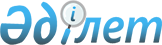 Об увеличении штатной численности Агентства Республики Казахстан по поддержке малого бизнеса
					
			Утративший силу
			
			
		
					Постановление Правительства Республики Казахстан от 9 августа 1999 года N 1112. Утратило силу постановлением Правительства Республики Казахстан от 23 апреля 2008 года N 381.



      


Сноска. Постановление Правительства РК от 9 августа 1999 года N 1112 утратило силу постановлением Правительства РК от 23.04.2008 


 N 381 


.



      Правительство Республики Казахстан постановляет: 



      1. Увеличить штатную численность Агентства Республики Казахстан по поддержке малого бизнеса на 4 единицы, за счет сокращаемой штатной численности территориальных органов Комитета госимущества и приватизации Министерства финансов Республики Казахстан на 4 единицы. 



      2. (


Пункт 2 утратил силу - постановлением Правительства РК от 21 сентября 1999 г. 


 N 1433 


 )


 



      3. Внести в постановление Правительства Республики Казахстан от 16 февраля 1999 года № 132 "Об утверждении лимита штатной численности" следующие изменения: 



      в лимите штатной численности работников центральных аппаратов министерств и агентств (включая комитеты при министерствах) и их территориальных подразделений, утвержденном указанным постановлением:



      в строке, порядковый номер 3, цифры "10617" и "9759" заменить цифрами "10613" и "9755";



      в строке, порядковый номер 15, цифры "22", "22" заменить цифрами "26", "26".



      4. Настоящее постановление вступает в силу со дня подписания.

      

Премьер-Министр




      Республики Казахстан


					© 2012. РГП на ПХВ «Институт законодательства и правовой информации Республики Казахстан» Министерства юстиции Республики Казахстан
				